Clinical Footwear assessment tool.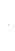 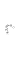 Fit of Footwear  (Theme 1)- Indicate Left and Right with L and R if difference is observed.Fit of Footwear  (Theme 1)- Indicate Left and Right with L and R if difference is observed.Fit of Footwear  (Theme 1)- Indicate Left and Right with L and R if difference is observed.Fit of Footwear  (Theme 1)- Indicate Left and Right with L and R if difference is observed.Width GraspAdequacy of footwear width, by grasping of the upper over the metatarsal heads.Adequacy of footwear width, by grasping of the upper over the metatarsal heads.Adequacy of footwear width, by grasping of the upper over the metatarsal heads.Width GraspWide (excessive bunching of the upper)Good fit (slight bunching of the upper) Narrow (tight, taught upper unable to be grasped).DepthConsideration of the ability of the toes and joints to move freely, and the absence of any pressure on the dorsal aspect of the toes and nails.Consideration of the ability of the toes and joints to move freely, and the absence of any pressure on the dorsal aspect of the toes and nails.Consideration of the ability of the toes and joints to move freely, and the absence of any pressure on the dorsal aspect of the toes and nails.DepthDeep (toes can maximally extend and do not move upper)Good Fit (toes can extend and contact upper)Shallow (toes cannot move or are restricted)Size MatchIf possible, remove the insole or shoe liner from the footwear. Compare the size against the foot length and width whilst weightbearing, evaluate if the insole is a match to size of the foot.If this is not possible use the Plus 12 measure tool to assess the match. Measure the shoe length and the foot length.If possible, remove the insole or shoe liner from the footwear. Compare the size against the foot length and width whilst weightbearing, evaluate if the insole is a match to size of the foot.If this is not possible use the Plus 12 measure tool to assess the match. Measure the shoe length and the foot length.If possible, remove the insole or shoe liner from the footwear. Compare the size against the foot length and width whilst weightbearing, evaluate if the insole is a match to size of the foot.If this is not possible use the Plus 12 measure tool to assess the match. Measure the shoe length and the foot length.Insole lengthLong	Good matchShortInsole WidthWide		Good match	NarrowPlus 12 length, shoe                     mmFoot Length                                    mmFootwear Characteristics (Theme 2)Footwear Characteristics (Theme 2)Footwear Characteristics (Theme 2)Footwear Characteristics (Theme 2)Footwear Characteristics (Theme 2)Style (circle)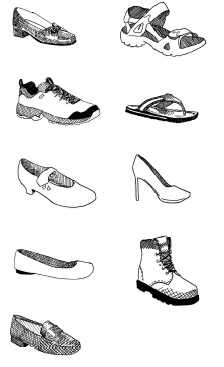 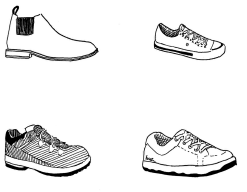 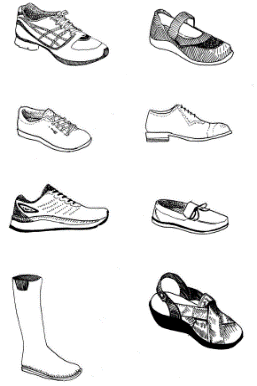 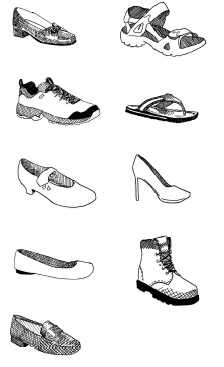 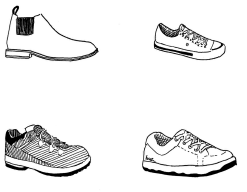 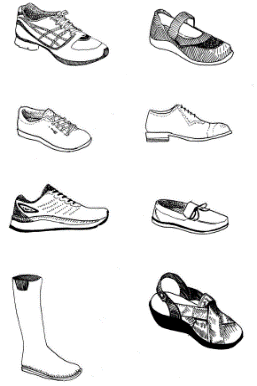 Other styleMaterials UppersThe upper is commonly constructed from leather or synthetic materials and can be as individual components stitched together, one whole piece or knitted/wovenThe upper is commonly constructed from leather or synthetic materials and can be as individual components stitched together, one whole piece or knitted/wovenThe upper is commonly constructed from leather or synthetic materials and can be as individual components stitched together, one whole piece or knitted/wovenThe upper is commonly constructed from leather or synthetic materials and can be as individual components stitched together, one whole piece or knitted/wovenLeather.Synthetic,Synthetic,Mesh or knittedOtherMaterials SoleThe sole of the shoe can be moulded onto the upper or is fixed as a separate component. The sole of the shoe can be moulded onto the upper or is fixed as a separate component. The sole of the shoe can be moulded onto the upper or is fixed as a separate component. The sole of the shoe can be moulded onto the upper or is fixed as a separate component. Leather.Leather.SyntheticSyntheticType of syntheticFootwear Structure (Theme 3 and 4)Footwear Structure (Theme 3 and 4)Footwear Structure (Theme 3 and 4)Footwear Structure (Theme 3 and 4)Heel HeightMeasurement recorded as the average of the height medially and laterally from the base of the heel to the centre of the heel-sole interface. Measurement recorded as the average of the height medially and laterally from the base of the heel to the centre of the heel-sole interface. Measurement recorded as the average of the height medially and laterally from the base of the heel to the centre of the heel-sole interface. 0 to 2.5 cm2.6 to 5.0 cmor > 5.0 cm.Forefoot heightMeasurement taken at the level of both the first and fifth metatarsal phalangeal joints and the average of both recorded. Measurement taken at the level of both the first and fifth metatarsal phalangeal joints and the average of both recorded. Measurement taken at the level of both the first and fifth metatarsal phalangeal joints and the average of both recorded. 0 to 0.9 cm.1.0 to 2.0 cm>2.0 cm.Drop or differenceFasteningTheme 4Laces are considered the most optimal form of fixation as they allow the fit of the shoe to be individually adjusted, however, they can be difficult for some patients to manage. Other alternatives in these cases include straps/buckles, Velcro™, and zips. Laces are considered the most optimal form of fixation as they allow the fit of the shoe to be individually adjusted, however, they can be difficult for some patients to manage. Other alternatives in these cases include straps/buckles, Velcro™, and zips. Laces are considered the most optimal form of fixation as they allow the fit of the shoe to be individually adjusted, however, they can be difficult for some patients to manage. Other alternatives in these cases include straps/buckles, Velcro™, and zips. LacesStraps/bucklesVelcro™OtherWear Patterns (Theme 6)Wear Patterns (Theme 6)Wear Patterns (Theme 6)Wear Patterns (Theme 6)Wear patterns of footwear can provide an insight into how an individual's foot is functioning in the shoe and may provide guidance as to when a shoe has become unsafe or requires replacement. Indicate Left and Right with L and R if requiredWear patterns of footwear can provide an insight into how an individual's foot is functioning in the shoe and may provide guidance as to when a shoe has become unsafe or requires replacement. Indicate Left and Right with L and R if requiredWear patterns of footwear can provide an insight into how an individual's foot is functioning in the shoe and may provide guidance as to when a shoe has become unsafe or requires replacement. Indicate Left and Right with L and R if requiredWear patterns of footwear can provide an insight into how an individual's foot is functioning in the shoe and may provide guidance as to when a shoe has become unsafe or requires replacement. Indicate Left and Right with L and R if requiredSole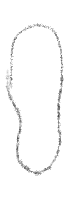 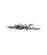 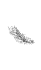 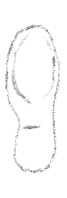 Upper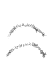 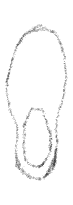 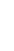 TreadWear positionDamageScuff marksCreasingDamage